     MIĘDZYSZKOLNY OŚRODEK SPORTOWY KRAKÓW-WSCHÓD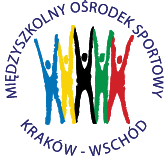 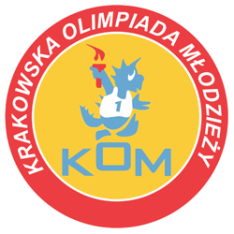 Adres: Centrum Rozwoju Com Com Zoneul. Ptaszyckiego 6 – P 09,  31 – 979 Krakówtel/fax: 12 685 58 25,   email:  biuro@kom.krakow.plwww.kom.krakow.plKraków, 27.02.2017r.KRAKOWSKA OLIMPIADA MŁODZIEŻY 2016/17 – LICEALIADANARCIARSTWO ALPEJSKIE /24.02.2017r./ - KLASYFIKACJA DRUŻYNOWA DZIEWCZĄT.SZKOŁAZAWODNIKZAWODNIKZAWODNIKRAZEM PKTMIEJSCEPKT DO WSPÓŁZAW KOMI LO2114641112LO PIJARÓW1813132210V LO1911-3039VII LO20112248II LO12812157X LO171-1866VI LO15211875VIII PALO10511684XIII LO7411293VIII LO91111102IV LO11-2111ZS Gastr. 111-2121LO im. Mich.16--1Udział1ZS PM1--1Udział1LO Prez.3--3Udział1